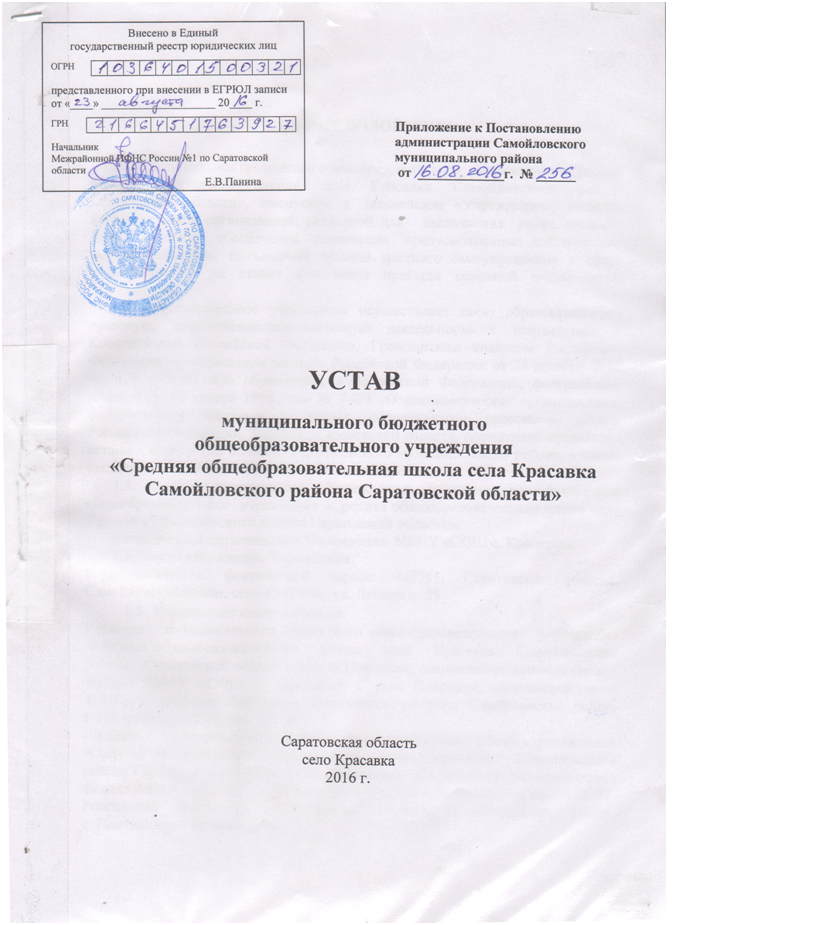 1. ОБЩИЕ ПОЛОЖЕНИЯ   1.1. Муниципальное бюджетное общеобразовательное    учреждение «Средняя общеобразовательная школа села Красавка Самойловского района Саратовской области», именуемое в дальнейшем «Учреждение», является некоммерческой организацией, созданной для   выполнения  работ, оказания  услуг  в  целях  обеспечения  реализации  предусмотренных действующим законодательством, полномочий органов местного самоуправления в сфере образования, и не ставит извлечения прибыли основной целью своей деятельности.       1.2. Образовательное учреждение осуществляет свою образовательную, правовую, хозяйственно-экономическую деятельность в соответствии с  Конституцией Российской Федерации, Гражданским кодексом Российской Федерации,  федеральным законом Российской Федерации от 29 декабря 2012 года № 273-ФЗ «Об образовании в Российской Федерации», федеральным законом от 12 января 1996 года № 7-ФЗ «О некоммерческих организациях», федеральными законами и иными нормативными правовыми актами Российской Федерации, Законами Саратовской области, нормативно-правовыми актами Саратовской области, Самойловского муниципального района, а также настоящим Уставом и локальными актами Учреждения.        1.3. Полное наименование Учреждения: муниципальное бюджетное общеобразовательное  учреждение «Средняя общеобразовательная школа села Красавка Самойловского района Саратовской области».       Сокращенное наименование Учреждения: МБОУ «СОШ с. Красавка».        1.4. Место нахождения Учреждения: Юридический и фактический адреса: 412391, Саратовская область, Самойловский район, село Красавка, ул. Ленина д. 25  	1.5.  Учреждение имеет филиалы:- филиал   муниципального бюджетного общеобразовательного   учреждения  «Средняя общеобразовательная   школа   села   Красавка   Самойловского   района   Саратовской области» в селе Полоцкое, сокращенное наименование - филиал МБОУ «СОШ с. Красавка» в селе Полоцкое, местонахождение: 412373, Российская Федерация, Саратовская область, Самойловский район,             с. Полоцкое, ул. Победы,  д. 52а;- филиал   муниципального бюджетного общеобразовательного   учреждения «Средняя общеобразовательная   школа   села   Красавка   Самойловского  района Саратовской области» в селе Полтавка, сокращенное наименование - филиал  МБОУ «СОШ с. Красавка» в селе Полтавка, местонахождение: 412372, Российская Федерация, Саратовская область, Самойловский район,                         с. Полтавка, ул. Ленина, д. 34;- филиал   муниципального бюджетного  общеобразовательного   учреждения «Средняя общеобразовательная   школа   села   Красавка   Самойловского   района Саратовской области» в селе Низовка, сокращенное наименование - филиал МБОУ «СОШ с. Красавка» в селе Низовка, местонахождение:  412391, Российская Федерация, Саратовская область, Самойловский район, с. Низовка, ул. Новая, д. 5;- филиал    муниципального бюджетного   общеобразовательного    учреждения «Средняя общеобразовательная   школа   села   Красавка   Самойловского   района Саратовской области» в селе Воронино, сокращенное наименование - филиал МБОУ «СОШ с. Красавка» в селе Воронино, местонахождение:  412391, Российская Федерация, Саратовская область, Самойловский район,                    с. Воронино, ул. Заречная, д. 1.	Деятельность филиалов осуществляется в соответствии с законодательством Российской Федерации, Уставом Учреждения и Положением о филиалах. Филиалы не являются юридическими лицами.          1.6. Организационно-правовая форма – муниципальное бюджетное учреждение.          1.7. Тип Учреждения –  бюджетное.	1.8. Тип образовательной организации - общеобразовательная организация.         1.9. Функции и полномочия Учредителя Учреждения  осуществляет администрация Самойловского муниципального района Саратовской области (далее – Учредитель). Место нахождения, почтовый адрес, юридический адрес учредителя: 412370. Саратовская область, Самойловский район, р.п. Самойловка, ул. Красная площадь, д. 10.   1.10. Учреждение отвечает по своим обязательствам всем имуществом,  находящимся  у  него  на  праве  оперативного  управления,  за исключением  недвижимого  имущества  и  особо  ценного  движимого имущества,  закрепленных  за  ним Учредителем  или  приобретенных Учредителем за счет средств, выделенных на приобретение этого имущества.1.11. Функции и полномочия собственника имущества Учреждения от имени администрации Самойловского муниципального района Саратовской области осуществляет управление по распоряжению муниципальной собственностью и земельными ресурсами администрации Самойловского муниципального района Саратовской области.1.12. Учреждение является юридическим лицом, имеет самостоятельный  баланс,  лицевые  счета  в  территориальном  органе Самойловского  казначейства,  финансовом  управлении  администрации Самойловского муниципального  района, печать  и  штамп  со  своим наименованием, бланки и другие реквизиты, имеет в оперативном управлении обособленное имущество, может от своего имени приобретать и осуществлять имущественные  и  личные  неимущественные  права  и  нести  обязанности, выступать  истцом  и  ответчиком  в  суде,  в  соответствии  с  действующим законодательством Российской Федерации.1.13. Права юридического лица у Учреждения в части ведения уставной, финансово-хозяйственной деятельности, направленной на подготовку  учебно-образовательного  процесса,  возникают  с  момента  её государственной регистрации как образовательной организации.1.14. Право  на  ведение  образовательной  деятельности  и  льготы, установленные  законодательством  Российской  Федерации,  возникают  у Учреждения  с  момента выдачи  ему  лицензии  на  право ведения образовательной деятельности.1.15. Права  Учреждения на  выдачу  выпускникам документов об образовании в установленном Федеральным органом порядке, на пользование печатью со своим наименованием  возникают  с  момента  государственной  аккредитации,  подтвержденной свидетельством о государственной аккредитации Учреждения. Учреждение проходит государственную аккредитацию в соответствии с действующим законодательством. 1.16. Медицинское   обслуживание   обучающихся Учреждения обеспечивается медицинским персоналом на основании Договора между Учреждением  и  Государственным учреждением здравоохранения Саратовской области «Самойловская центральная районная больница».1.17. Организация питания обучающихся возлагается на Учреждение. Обеспечение питанием осуществляется в случаях и в порядке, которые установлены федеральными законами, законами и иными правовыми актами Саратовской области и в соответствии с санитарно-эпидемиологическими требованиями к  организации  питания  обучающихся  в общеобразовательных  организациях,  утвержденными  федеральным  органом исполнительной власти, осуществляющим функции по контролю и надзору в сфере обеспечения санитарно-эпидемиологического благополучия населения РФ.       1.18. Учреждение формирует открытые и общедоступные информационные ресурсы, содержащие информацию о его деятельности, и обеспечивает доступ к таким ресурсам посредством размещения их в информационно-телекоммуникационных сетях, в том числе на официальном сайте Учреждения в сети «Интернет».    1.19. В Учреждении не  допускается  создание  и деятельность организационных структур политических партий, общественно-политических  и религиозных  движений,  организаций и  объединений. Принуждение обучающихся к  вступлению  в  общественные объединения,  в т.ч. в политические  партии, а также  принудительное привлечение их к деятельности этих объединений, участию в агитационных кампаниях и политических акциях не допускается.      1.20. Учреждение может вступать в педагогические, научные или иные ассоциации и объединения, в том числе и международные, принимать участие в олимпиадах, конференциях, конгрессах,  иных формах сотрудничества.      1.21. Учреждение в процессе своей деятельности ведёт работу по учёту и бронированию военнообязанных и призывников в соответствии с требованиями законодательства Российской Федерации и постановлениями Правительства Российской Федерации. Персональная ответственность за проведение этой работы возлагается на руководителя Учреждения.     1.22. Организация бесплатной перевозки обучающихся в Учреждение между поселениями осуществляется Учредителем. Учреждение обеспечивает подвоз обучающихся специализированным автотранспортным средством (школьным автобусом) по маршруту, утвержденному Учредителем2. ПРЕДМЕТ, ЦЕЛИ ИВИДЫ ДЕЯТЕЛЬНОСТИ УЧРЕЖДЕНИЯ2.1. Предметом деятельности Учреждения является реализация конституционного права граждан Российской Федерации на получение общедоступного и бесплатного начального общего, основного общего и среднего общего образования в интересах человека, семьи, общества и государства; обеспечение охраны и укрепления здоровья и создание благоприятных условий для разностороннего развития личности, в том числе возможности удовлетворения потребности обучающихся в самообразовании и получении дополнительного образования; обеспечение отдыха граждан, создание условий для культурной, спортивной, и иной деятельности населения.2.2. Целями  деятельности,  для  которых  создано  Учреждение, являются:- освоение обучающимися основных общеобразовательных программ начального общего, основного общего и среднего общего образования;-  обеспечение необходимых  условий  для  личностного  развития, укрепления здоровья, формирование положительной мотивации и умений в учебной  деятельности,  нравственных  убеждений,  эстетического  вкуса  и здорового образа жизни, овладения основами наук, государственным языком Российской Федерации, навыками умственного и физического труда, развития склонностей, интересов, способности к социальному самоопределению;- всестороннее удовлетворение образовательных потребностей граждан, общества, государства;-  формирование  и  развитие  творческих  способностей  обучающихся, удовлетворение  их  индивидуальных  потребностей  в  интеллектуальном, нравственном  и  физическом  совершенствовании,  формирование  культуры здорового  и  безопасного  образа  жизни,  укрепление  здоровья,  а  также организация свободного времени.2.3. Для достижения целей деятельности, указанных в п. 2.2 настоящего Устава, Учреждение осуществляет  следующие  основные виды деятельности:- реализация  основных общеобразовательных  программ  начального  общего, основного общего образования и среднего общего образования;- реализация дополнительных общеобразовательных программ. 2.4. Учреждение выполняет  муниципальное  задание, которое в соответствии с предусмотренными настоящим Уставом основными видами деятельности Учреждения, формируется и утверждается Учредителем.2.5. Учреждение является некоммерческой организацией и не ставит извлечение прибыли основной целью своей деятельности.2.6. Учреждение вправе реализовывать дополнительные платные образовательные услуги в соответствии с порядком, установленным Правительством Российской Федерации.  Платные образовательные услуги не могут быть оказаны взамен или в рамках основной образовательной деятельности, финансируемой за счет средств соответствующего бюджета.2.7.  Учреждение вправе вести  консультационную, просветительскую деятельность и иную не противоречащую целям создания Учреждения деятельность,  в  том  числе  осуществлять организацию  отдыха  и  оздоровления  обучающихся  в  каникулярное  время  (с дневным пребыванием).2.8. Учреждение имеет право  сдавать в аренду закрепленное за ним на праве оперативного управления имущество в установленном действующим законодательством порядке по согласованию с Собственником.2.9.  Учреждение обязано  осуществлять  свою деятельность  в  соответствии  с  законодательством  об  образовании,  в  том числе:- обеспечивать  реализацию  в  полном  объеме  образовательных программ, соответствие качества подготовки обучающихся установленным требованиям, соответствие применяемых форм, средств, методов обучения и воспитания возрастным,  психофизическим  особенностям,  склонностям, способностям, интересам и потребностям обучающихся, образование обучающихся с ограниченными возможностями здоровья может быть организовано в учреждении как совместно с другими обучающимися, так и в отдельных  группах, при наличии соответствующих условий;- создавать  безопасные  условия  обучения,  воспитания  обучающихся,  их содержания в соответствии с установленными нормами, обеспечивающими жизнь и здоровье обучающихся, работников Учреждения;- соблюдать  права  и  свободы  обучающихся,  родителей  (законных представителей) несовершеннолетних обучающихся, работников Учреждения.2.10. Учреждение несет  ответственность  в установленном  законодательством  Российской  Федерации  порядке  за невыполнение  или  ненадлежащее  выполнение  функций,  отнесенных  к  его компетенции, за реализацию не в полном объеме образовательных программ в соответствии с учебным планом, качество образования своих выпускников, а также  за  жизнь  и  здоровье  обучающихся,  работников Учреждения. За нарушение или незаконное ограничение права на образование и  предусмотренных  законодательством  об  образовании  прав  и  свобод обучающихся,  родителей  (законных  представителей)  несовершеннолетних обучающихся,  нарушение  требований  к  организации  и  осуществлению образовательной  деятельности Учреждение и  ее должностные лица несут административную ответственность в соответствии с Кодексом Российской Федерации об административных правонарушениях.3. ОБРАЗОВАТЕЛЬНЫЕ ПРОГРАММЫ УЧРЕЖДЕНИЯ3.1.  Учреждение осуществляет  образовательную деятельность по имеющим государственную аккредитацию образовательным программам.3.2. Учреждение осуществляет образовательный процесс в соответствии с уровнями общего образования:начальное общее образование;основное общее образование;среднее общее образование.   		   Филиалы учреждения осуществляют образовательный процесс по следующим образовательным программам:- филиал МБОУ «СОШ с. Красавка» в селе Полоцкое  -  начальное общее образование, основное общее образование, среднее  общее образование;- филиал  МБОУ «СОШ с. Красавка» в селе Полтавка - начальное общее образование, основное общее образование;- филиал МБОУ «СОШ с. Красавка» в селе Низовка - начальное общее образование, основное общее образование;- филиал МБОУ «СОШ с. Красавка» в селе Воронино  -  начальное общее образование, основное общее образование.3.3. Учреждение самостоятельно разрабатывает и утверждает образовательные программы в соответствии с федеральными государственными образовательными стандартами и с учетом соответствующих примерных образовательных программ.3.4. Учреждение реализует следующие образовательные программы:основная общеобразовательная программа начального общего образования с нормативным сроком освоения 4 года;основная общеобразовательная программа основного общего образования с нормативным сроком освоения 5 лет;основная общеобразовательная программа среднего общего образования с нормативным сроком освоения 2 года.      3.5. Учреждение реализует дополнительные общеразвивающие программы.      3.6. Использование при реализации образовательных программ методов и средств обучения и воспитания, образовательных технологий, наносящих вред физическому или психическому здоровью обучающихся, запрещается.     3.7. Обучение и воспитание в Учреждении ведется на русском языке.     3.8. С учетом потребностей и возможностей личности образовательные программы  осваиваются  в  очной,  очно-заочной  или заочной форме. Допускается сочетание различных форм получения образования и форм обучения.       3.9.  Для  всех  форм  получения  образования  в  рамках  конкретной основной общеобразовательной программы действует единый федеральный государственный образовательный стандарт.3.10. Обучение обучающихся, осваивающих основные общеобразовательные программы и нуждающихся в длительном лечении, а также детей-инвалидов, которые  по  состоянию  здоровья  не  могут  посещать Учреждение, может быть также организовано на дому  по индивидуальному учебному плану. Основанием для организации обучения на дому являются заключение  медицинской  организации и обращение родителей  (законных  представителей) в письменной  форме.     3.11. Правила приема в Учреждение   на обучение по образовательным программам устанавливаются Положением учреждения о приеме обучающихся.     3.12.  Государственная итоговая аттестация обучающихся 9, 11 классов осуществляется в формах и порядке, установленных федеральным органом исполнительной власти, осуществляющим функции по выработке государственной политики и нормативно-правовому регулированию в сфере образования.          3.13.  Выпускникам,  успешно  прошедшим  государственную  итоговую аттестацию,  выдаются  документы  об  уровнях  образования, заверенные  печатью  Учреждения.      3.14.  При  реализации  дополнительных  общеразвивающих образовательных  программ деятельность обучающихся  осуществляется  в  различных  объединениях  по интересам (клубах, кружках, секциях, группах, студиях).       3.15. В соответствии с Федеральным законом «Об образовании  в Российской Федерации»  в  Учреждении устанавливаются обязательные требования к одежде обучающихся. Общий вид одежды обучающихся, ее цвет, фасон определяются Управляющим советом и закрепляются Положением  о единых требованиях к одежде обучающихся.       4. УЧАСТНИКИ ОБРАЗОВАТЕЛЬНЫХ ОТНОШЕНИЙ УЧРЕЖДЕНИЯ	4.1. К участникам образовательных отношений относятся обучающиеся, их родители  (законные  представители),  педагогические  и  иные  работники учреждения.  Права  и  обязанности  участников образовательных отношений,  предусмотренные законодательством об образовании, закреплены в локальных нормативных актах Учреждения.     4.2. Отношения  Учреждения и  родителей (законных представителей) обучающихся  строятся  на  основе  договора  об  образовании.   4.3 Педагогические работники принимаются в Учреждение согласно  квалификационным требованиям и профессиональным стандартам, а также номенклатуре  должностей  педагогических  работников организаций, осуществляющих образовательную деятельность, должностей руководителей образовательных организаций, утвержденной Правительством  Российской Федерации, что регламентируется соответствующими локальными нормативными актами Учреждения.    4.4. Правовой статус педагогических работников Учреждения закреплен в коллективном договоре, правилах внутреннего трудового распорядка, должностных инструкциях, трудовых договорах с работниками, в иных локальных нормативных актах Учреждения, в соответствии с требованиями трудового законодательства и с учетом особенностей нормативно-правового регулирования в сфере образования.  	4.5. Инженерно-технические, административно-хозяйственные, производственные, учебно-вспомогательные, медицинские и иных работники, осуществляющие вспомогательные функции в Учреждении имеют право на:- защиту профессиональной чести и достоинства;- участие в управлении Учреждением в порядке, определённом уставом Учреждения;- рабочее место, соответствующее требованиям охраны труда;- своевременную и в полном объёме выплату заработной платы в соответствии со своей квалификацией, сложностью труда, количеством и качеством выполненной работы;- представление льгот и гарантий, предусмотренных Трудовым кодексом Российской Федерации и  другими законодательными актами и локальными нормативными актами; - отказ от выполнения работ в случае возникновения опасности для жизни и здоровья вследствие нарушений требований охраны труда;- представление на рассмотрение руководителю Учреждения предложения по улучшению деятельности Учреждения;- ознакомление с жалобами и другими документами содержащими оценку его работы;- конфиденциальность дисциплинарного (служебного) расследования, за исключением случаев, предусмотренных законодательством Российской Федерации;- участие в забастовках.- требование от администрации Учреждения строгого соблюдения норм и правил охраны труда.Обязаны:- стремиться к достижению максимально высокого уровня всей своей профессиональной работы;- проявлять готовность к участию в мероприятиях с обучающимися и взрослыми, выходящих за рамки плана Учреждения;- уважать личность ребёнка, его права на выражение мнений и убеждений, поддерживать дисциплину на основе уважения их человеческого достоинства методами, исключающими физическое и психическое насилие по отношению к обучающимся;- проходить периодические бесплатные медицинские обследования;- принимать меры предосторожности для предупреждения несчастных случаев с обучающимися, работниками и другими гражданами, посетившими Учреждение;- соблюдать права и свободы участников образовательного процесса.Несут ответственность:- за нарушение норм трудового распорядка, профессионального поведения- за совершение дисциплинарного проступка.Права, обязанности и ответственность инженерно-технических, административно-хозяйственных, производственных, учебно-вспомогательных, медицинских и иных работников, осуществляющих вспомогательные функции в Учреждении, предусмотрены в коллективном договоре, правилах внутреннего трудового распорядка, должностных инструкциях, трудовых договорах с работниками, в иных локальных нормативных актах Учреждения в соответствии с действующим законодательством5. СТРУКТУРА И КОМПЕТЕНЦИЯ ОТРАНОВ УПРАВЛЕНИЯ УЧРЕЖДЕНИЯ5.1. Учреждение самостоятельно формирует свою структуру по согласованию с Учредителем, если  иное не установлено федеральными законами.5.2. Учреждение обладает автономией, под которой понимается самостоятельность в осуществлении образовательной, научной, административной, финансово-экономической деятельности, разработке и принятии локальных нормативных актов в соответствии с настоящим Федеральным законом, иными нормативными правовыми актами Российской Федерации и уставом.5.3.  Управление Учреждением осуществляется на основе сочетания принципов единоначалия и коллегиальности. 5.4.  Единоличным исполнительным органом Учреждения является Директор, который осуществляет текущее руководство деятельностью образовательного Учреждения. Директор Учреждения  назначается и освобождается от занимаемой должности приказом начальника отдела образования администрации Самойловского муниципального района в соответствии с трудовым законодательством Российской Федерации на основании трудового договора.5.5.  Директор осуществляет руководство деятельностью Учреждения  в соответствии с законодательством Российской Федерации и настоящим Уставом, несет ответственность за деятельность Учреждения.5.6.  К компетенции Директора Учреждения относятся вопросы осуществления руководства деятельностью Учреждения, за исключением вопросов, отнесенных федеральными законами к компетенции Учредителя Учреждения.5.7.  Директор организует выполнение решений Учредителя по вопросам деятельности Учреждения.5.8.  Директор Учреждения без доверенности действует от имени Учреждения, в том числе:-  в соответствии с федеральными законами заключает  гражданско-правовые  и  трудовые  договора  от  имени Учреждения, утверждает  штатное  расписание Учреждения,  утверждает должностные  инструкции  работников Учреждения; -  утверждает  план  финансово-хозяйственной  деятельности Учреждения,  его  годовую  и  бухгалтерскую  отчетность; обеспечивает открытие лицевых счетов; представляет в установленном порядке статистические, бухгалтерские и иные отчеты; - подписывает локальные нормативные акты Учреждения, выдает доверенности на  право представительства от имени Учреждения,  в  том  числе  доверенности  с правом передоверия, издает приказы и распоряжения, дает поручения и указания, обязательные  для исполнения всеми работниками Учреждения; - в соответствии с федеральными законами определяет состав и объем сведений, составляющих служебную тайну, а также устанавливает порядок ее защиты и обеспечивает его соблюдение; - обеспечивает соблюдение законности в деятельности Учреждения, контролирует  работу  и  обеспечивает  эффективное взаимодействие подразделений Учреждения. - планирует и организует работу Учреждения в целом и образовательный процесс, осуществляет контроль за ходом и результатами образовательного  процесса,  отвечает  за  качество  и  эффективность  работы Учреждения; -  разрабатывает  программу  развития Учреждения, представляет  ее  на  согласование  в  Управляющий  совет, организует  ее реализацию; -  организует работу по исполнению решений  педагогического совета, Общего  собрания работников  Учреждения,  Управляющего  совета,  других коллегиальных органов управления;  -  организует  работу  по  подготовке Учреждения к государственной аккредитации и лицензированию, а также по проведению выборов в коллегиальные органы управления Учреждения; - принимает на работу и увольняет педагогических и иных работников Учреждения,  определяет  должностные  обязанности работников, создает условия для повышения их профессионального уровня; -  устанавливает  заработную  плату  работников Учреждения,  в  том  числе  надбавки  и  доплаты  к  должностным  окладам, порядок и размер их премирования; - утверждает графики работы и расписания учебных занятий;-  распределяет  педагогическую нагрузку работников;  -  издает приказы о зачислении, отчислении, переводе обучающихся; - обеспечивает  охрану  жизни  и  здоровья  обучающихся  и  работников Учреждения;- оказывает помощь и содействие в работе объединениям обучающихся Учреждения;- обеспечивает  учет,  сохранность  и  пополнение  учебно-материальной базы, учет и хранение документации; организует делопроизводство.       5.9.  Директор  имеет  право  передать  часть  своих  полномочий заместителям, в т.ч. временно на период своего отсутствия. Директор  вправе  приостановить  решения  Управляющего  совета, Педагогического  совета  в  случае  их  противоречия  законодательству Российской Федерации.       5.10. Права и обязанности Директора Учреждения, его компетенция и полномочия в области управления Учреждением закреплены в трудовом договоре, должностной инструкции и иных локальных нормативных актах Учреждения в соответствии с действующим законодательством. 5.11.  В Учреждении формируются коллегиальные органы управления, к которым относятся:  Общее собрание работников учреждения, Педагогический совет, Управляющий совет.	5.12. Общее собрание работников Учреждения является постоянно действующим органом коллегиального управления. В Общем собрании работников Учреждения участвуют все работники, работающие в Учреждении на основании трудовых договоров. На заседание Общего собрания работников Учреждения могут быть приглашены представители Учредителя, представители общешкольного родительского комитета, общественных организаций, органов муниципального и государственного управления. Лица, приглашенные на собрание, пользуются правом совещательного голоса, могут вносить предложения и заявления, участвовать в обсуждении вопросов, находящихся в их компетенции:5.12.1.  Общее собрание работников Учреждения формируется из всего трудового коллектива  на период деятельности Учреждения.5.12.2. Общее собрание работников Учреждения созывается по мере необходимости, но не реже одного раза в год; может собираться по инициативе директора школы либо Педагогического совета, по инициативе не менее четверти членов Общего собрания работников Учреждения.5.12.2.     Компетенция  Общего собрания работников Учреждения:-  обсуждать и принимать Устав, Коллективный договор, Правила внутреннего трудового распорядка;- вносить предложения Учредителю по улучшению финансово-экономической деятельности Учреждения;- принимать коллективный договор, правила внутреннего трудового распорядка Учреждения;- принимать локальные нормативные акты, регулирующие трудовые отношения с работниками Учреждения, включая инструкции по охране труда;- рассматривать вопросы охраны и безопасности условий труда работников, охраны жизни и здоровья обучающихся Учреждения;- содействовать созданию оптимальных условий для организации труда и профессионального совершенствования работников Учреждения;- решать иные вопросы в соответствии с коллективным договором;- рассматривать иные вопросы деятельности Учреждения, принятые Общим собранием работников Учреждения;-   заслушивать отчёт Директора, отдельных работников.5.12.3. Для ведения Общего собрания работников Учреждения открытым голосованием избирается его председатель и секретарь.5.13.   Педагогический совет:5.13.1. Педагогический совет является постоянно действующим органом коллегиального управления, осуществляющим общее руководство образовательным процессом.5.13.1. Педагогический Совет Учреждения формируется сроком на 1 учебный год. 5.13.2.  Членами педагогического совета являются все педагогические работники Учреждения. Председателем педагогического совета Учреждения является Директор. Директор своим приказом назначает на учебный год секретаря педагогического совета. При необходимости на заседание   Педагогического совета могут быть приглашены медицинские работники, представители общественных организаций, родители, представители Учредителя. Необходимость их приглашения определяется председателем Педагогического совета. Все приглашенные пользуются правом совещательного голоса.5.13.3. Педагогический Совет созывается директором по мере необходимости, но не реже 4 раз в год. Внеочередное заседание педагогического совета проводится по требованию не менее одной трети педагогических работников.5.13.4. Заседание Педагогического совета считается правомочным, если на нем присутствовали не менее 2/3 педагогов.5.13.5. Решение Педагогического совета принимается открытым голосованием и считается принятым, если за него проголосовали более половины присутствующих. При равном количестве голосов решающим является голос председателя Педагогического совета. Решения Педагогического совета реализуются приказами директора школы. 5.13.3.    Компетенция Педагогического Совета:- определяет направления образовательной деятельности Учреждения;- отбирает и принимает образовательные программы для использования в Учреждения и представляет для согласования  Управляющему совету Учреждения;- обсуждает вопросы содержания, форм и методов образовательного процесса, планирования образовательной и воспитательной деятельности Учреждения;- организует выявление, обобщение, распространение, внедрение педагогического опыта;- согласовывает характеристики педагогических работников Учреждения, представляемых к награждению государственными и отраслевыми наградами;- организует работу по повышению квалификации и переподготовке педагогических работников, развитию их творческой инициативы;- рассматривает вопросы по организации предоставления дополнительных услуг;- определяет список учебников в соответствии с утвержденным федеральным перечнем учебников, рекомендованных к использованию;- принимает решение о применении систем оценок текущей успеваемости обучающихся по отдельным предметам (дисциплинам), в т. ч. разделам программ (модулям);- принимает решение о проведении промежуточной аттестации в данном учебном году, определяет конкретные формы, порядок и сроки ее проведения;- принимает решения о переводе обучающихся в следующий класс по результатам промежуточной аттестации, о допуске обучающихся к государственной итоговой аттестации, о награждении обучающихся,  об отчислении обучающегося в соответствии с законодательством;-  подводит итоги деятельности за учебный год.5.14.   Управляющий совет:5.14.1 Управляющий совет Учреждения – коллегиальный орган самоуправления, реализующий принцип государственно-общественного характера управления образованием. 5.14.2. Управляющий совет формируется сроком на пять лет.  5.14.3. Управляющий совет состоит из избираемых членов, представляющих:- родителей (законных представителей) обучающихся всех уровней общего образования;- работников общеобразовательного учреждения;- обучающихся старших классов.В состав Совета также входят: руководитель общеобразовательного учреждения и представитель учредителя.По решению Совета в его состав также могут быть приглашены и включены граждане, чья профессиональная и (или) общественная деятельность, знания, возможности могут позитивным образом содействовать функционированию и развитию данного общеобразовательного учреждения (кооптированные члены Совета), а также представители иных органов самоуправления, функционирующих в образовательном учреждении.5.14.4. Общая численность Совета определяется Уставом общеобразовательного учреждения. Количество членов Совета из числа родителей не может быть меньше 1/3 и больше ½ общего числа членов Совета;Количество членов Совета из числа работников образовательного учреждения не может превышать ¼ от общего числа членов Совета; Остальные места в Совете занимают руководитель общеобразовательного учреждения, представитель учредителя, представители обучающихся (не менее чем по одному представителю от каждой из двух параллелей старшей ступени общего образования  или обучающихся 9-х классов), кооптированные члены. 5.14.5. Компетенция Управляющего совета:- определение основных направлений развития общеобразовательного учреждения;- повышение эффективности финансово-экономической деятельности общеобразовательного учреждения, стимулирование труда его работников;- содействие созданию в общеобразовательном учреждении оптимальных условий и форм организации образовательного процесса;- контроль за соблюдением надлежащих условий обучения, воспитания и труда в общеобразовательном учреждении, сохранения и укрепления здоровья обучающихся, за целевым и рациональным расходованием финансовых средств общеобразовательного учреждения;- участие в рассмотрении конфликтных ситуаций между участниками образовательного процесса в случаях, когда это необходимо;- обеспечение информирования общественности о состоянии дел в образовательном учреждении.- распределяет по представлению руководителя общеобразовательного учреждения стимулирующие выплаты педагогическому персоналу. -  вносит предложения руководителю общеобразовательного учреждения в части:а) материально-технического обеспечения и оснащения образовательного процесса, оборудования помещений общеобразовательного учреждения (в пределах выделяемых средств);б) создания в общеобразовательном учреждении необходимых условий для организации питания, медицинского обслуживания обучающихся;в) организации промежуточной и итоговой аттестации обучающихся; г) мероприятий по охране и укреплению здоровья обучающихся; д) развития воспитательной работы в общеобразовательном учреждении;е) обеспечения безопасности в образовательном учреждении.- участвует в принятии решения о создании в общеобразовательном учреждении общественных (в том числе детских и молодежных) организаций (объединений), а также может запрашивать отчет об их деятельности.- регулярно информирует участников образовательного процесса о своей деятельности и принимаемых решениях. 5.14.6.  Решения Управляющего совета носят рекомендательный характер, в случае если Управляющему совету не отведены Уставом общеобразовательного учреждения полномочия на принятие решений, 5.14.7. Профсоюзная  организация  работников Учреждения создается  в  целях  защиты  социально-трудовых,  профессиональных  прав  и  интересов  членов  профсоюза.5.14.8.Членство в профсоюзной организации является добровольным.Органами профсоюзной организации являются профсоюзное собрание, профсоюзный комитет, председатель профсоюзной организации. Высшим  руководящим  органом  профсоюзной  организации  является собрание членов профсоюзной организации (далее – профсоюзное собрание).	5.14.9.  Деятельность  профсоюзной  организации  регламентируется  Положением  о первичной  организации  профсоюза  работников Учреждения.  5.15. К компетенции Учредителя в области управления Учреждением относятся:- утверждение Устава Учреждения, и изменений к нему;- рассмотрение и одобрение предложений директора Учреждения о создании и ликвидации филиалов Школы, об открытии и о закрытии его представительств;- реорганизация и ликвидация Учреждения, а также изменение его типа;- утверждение передаточного акта или разделительного баланса;- назначение ликвидационной комиссии и утверждение промежуточного и окончательного ликвидационных балансов;- решение иных предусмотренных действующим законодательством Российской Федерации вопросов.ИМУЩЕСТВО И ФИНАНСОВОЕ ОБЕСПЕЧЕНИЕ УЧРЕЖДЕНИЯ6.1. Имущество Учреждения является муниципальной собственностью Самойловского муниципального района Саратовской области и закрепляется за Учреждением на праве оперативного управления.6.2. Земельный участок, необходимый для выполнения Учреждением своих уставных задач, предоставляется ему на праве постоянного (бессрочного) пользования.  6.3. Учреждение реализует право владения, пользования и распоряжения в отношении закрепленного за ним на праве оперативного управления имущества в порядке, установленном законодательством и настоящим Уставом, и отвечает этим имуществом по своим обязательствам.6.4. Право оперативного управления имуществом, в отношении которого принято решение о закреплении его за Учреждением, возникает у Учреждения с момента передачи ему такого имущества по акту приема-передачи, если действующим законодательством не предусмотрено иное.6.5. При реализации права оперативного управления имуществом Учреждение обязано: -   эффективно использовать имущество; -  обеспечивать сохранность и использование имущества строго по целевому назначению; -  не допускать ухудшения технического состояния имущества с учетом объема выделенных средств. Это требование не распространяется на ухудшения, связанные с нормативным износом этого имущества в процессе эксплуатации.6.6. Учреждение несет ответственность за сохранность, целевое и эффективное использование закрепленного за ним имущества, обеспечивая в установленном законодательством порядке учет указанного имущества, включая имущество, приобретенное за счет средств, полученных от приносящей доход деятельности, а также обязано представлять сведения об имуществе, приобретенном Учреждением за счет средств, полученных от приносящей доход деятельности в орган, осуществляющий ведение реестра муниципального имущества.6.7. Контроль за использованием по назначению и сохранностью имущества, закрепленного за Учреждением на праве оперативного управления, осуществляет Собственник.  6.8.  Учреждение, в пределах своих полномочий, обязано:- нести ответственность в соответствии с действующим законодательством за нарушение договорных и налоговых обязательств, возмещать ущерб, причинённый нерациональным использованием земли и других природных ресурсов, загрязнением окружающей среды, нарушением правил безопасности производства, санитарно-гигиенических норм и требований по защите здоровья работников и населения, за счёт результатов своей хозяйственной деятельности;-  обеспечивать своевременно и в полном объёме выплату работникам заработной платы и проводить её индексацию в соответствии с действующим законодательством, создавать безопасные условия труда и нести ответственность в установленном порядке за ущерб, причинённый их здоровью и трудоспособности;- своевременно предоставлять сведения для осуществления оперативного и бухгалтерского учета результатов финансово-хозяйственной деятельности и иной деятельности, вести статистическую отчетность;- представлять на утверждение Учредителю план финансово-хозяйственной деятельности;- опубликовывать отчеты о результатах своей деятельности и об использовании закрепленного за ним имущества; перечень сведений, которые должны содержаться в отчетах устанавливается действующим законодательством.6.9.  Источниками формирования имущества Учреждения и финансовых ресурсов, являются:- имущество, закрепленное за Учреждением на праве оперативного управления;- имущество, приобретенное Учреждением за счет средств, выделенных ему Учредителем на приобретение этого имущества;- субсидии из бюджета Самойловского муниципального района, бюджета Саратовской области;- бюджетные инвестиции;- собственные средства Учреждения;- средства, полученные от родителей (законных представителей), за предоставление платных дополнительных образовательных услуг,- добровольные пожертвования  физических и юридических лиц;- средства, полученные от оказания платных услуг;- субвенции из бюджета субъекта Российской Федерации;- арендная плата;-другие источники в соответствии с законодательством Российской Федерации.6.10. Учреждение без согласия Собственника не вправе распоряжаться недвижимым имуществом и особо ценным движимым имуществом, закрепленными за ним Собственником или приобретенными учреждением за счет средств, выделенных ему Собственником на приобретение этого имущества. Остальным имуществом, в том числе недвижимым, Учреждение вправе  распоряжаться самостоятельно в пределах,  установленных действующим законодательством и настоящим Уставом.6.11. Учредитель в отношении Учреждения является главным распорядителем бюджетных средств, который распределяет лимиты бюджетных обязательств, осуществляет другие бюджетные полномочия, установленные законодательством Российской Федерации, Саратовской области, муниципальными правовыми актами Самойловского муниципального района.6.12.  Муниципальное задание для Учреждения в соответствии с предусмотренными настоящим Уставом видами деятельности формирует и утверждает Учредитель.6.13.  Учреждение не вправе отказаться от выполнения муниципального задания. Уменьшение объема субсидии, предоставленной Учреждению на выполнение муниципального задания, в течение срока его выполнения осуществляется только при соответствующем изменении муниципального задания. Учреждение вправе сверх установленного муниципального задания, а также в случаях, определенных федеральными законами в пределах установленного муниципального задания, оказывать платные образовательные услуги гражданам и юридическим лицам за плату и на одинаковых при оказании одних и тех же услуг условиях. Порядок определения указанной платы устанавливается Учредителем.6.14. Финансовое обеспечение выполнения муниципального задания осуществляется с учетом расходов на содержание недвижимого имущества и особо ценного движимого имущества, закрепленных за Учреждением  или приобретенных Учреждением за счет средств, выделенных ему Учредителем на приобретение такого имущества, расходов на уплату налогов, в качестве объекта налогообложения по которым признается соответствующее имущество, в том числе земельные участки.6.15.	Учреждение имеет право  сдавать в аренду закрепленное за ним на праве оперативного управления имущество в установленном действующим законодательством порядке, если это не влечет за собой ухудшения доступности и качества предоставляемых услуг, а также, если сдача в аренду имущества осуществляется:а) в целях обеспечения более эффективной организации деятельности Учреждения;б) в целях рационального использования такого имущества;в) служит достижению целей, для которых создано Учреждение.6.16.  Доходы от сдачи в аренду имущества, переданного в оперативное управление Учреждению, доходы, полученные Учреждением от оказания платных образовательных услуг и осуществления приносящей доход деятельности, расходуются на основании плана финансово-хозяйственной деятельности.Приобретенное за счет этих средств имущество является муниципальной собственностью муниципального образования Самойловского муниципального района, поступает в распоряжение Учреждения на праве оперативного управления, учитывается на отдельном балансе и используется для обеспечения уставной деятельности Учреждения. 6.17. 	Учреждение не вправе размещать денежные средства на депозитах в кредитных организациях, а также совершать сделки с ценными бумагами.6.18. 	Операции с целевыми субсидиями, поступающими Учреждению, учитываются на отдельном лицевом счете, открываемом Учреждением в соответствии с действующим бюджетным законодательством Российской Федерации.6.19. Бухгалтерский,  оперативный,  статистический  и  налоговый учет Учреждение  осуществляет  по  договору  на  бухгалтерское  обслуживание с МУ «Централизованная бухгалтерия отдела образования Самойловского муниципального района», подведомственной отделу образования администрации Самойловского муниципального района.6.20.	При ликвидации Учреждения его имущество после удовлетворения требований кредиторов направляется на цели развития образования.7. РЕОРГАНИЗАЦИЯ И ЛИКВИДАЦИЯ УЧРЕЖДЕНИЯ 7.1. Ликвидация  Учреждения может быть осуществлена по решению Учредителя или по решению суда в установленном законодательством порядке. Принятие решения о реорганизации или ликвидации Учреждения не допускается без учета мнения жителей сельского поселения.          7.2.     Реорганизация Учреждения может быть осуществлена в форме:-  слияния двух или нескольких  учреждений;-  присоединения к  учреждению одного учреждения или нескольких учреждений    соответствующей организационно-правовой формы;- разделения учреждения на два учреждения или несколько учреждений соответствующей организационно-правовой формы;- выделения из учреждения одного учреждения или нескольких учреждений    соответствующей организационно-правовой формы.7.3.  Учреждение реорганизуется или ликвидируется в порядке, установленном гражданским законодательством, с учетом особенностей, предусмотренных законодательством об образовании.7.4.   Изменение типа или вида Учреждения не является его реорганизацией. При изменении типа или вида Учреждения в его учредительные документы вносятся соответствующие изменения.7.5.   При прекращении деятельности Учреждения все управленческие, финансово-хозяйственные документы, документы по личному составу и основной деятельности и другие документы Учреждения передаются правопреемнику в соответствии с установленными правилами.  При отсутствии правопреемника все документы Учреждения передаются на хранение в архив администрации Самойловского муниципального района в соответствии с требованиями архивных органов силами и за счет Учреждения.  7.6. Ликвидация Учреждения считается завершенной, а Учреждение - прекратившим свое существование, после внесения об этом записи в единый государственный реестр юридических лиц.7.7. Учреждение считается реорганизованным, за исключением случаев реорганизации в форме присоединения, с момента государственной регистрации вновь возникших юридических лиц. 7.8. При реорганизации Учреждения вносятся необходимые изменения в Устав и единый государственный реестр юридических лиц.7.9. В случае прекращения деятельности Учреждения Учредитель обеспечивает перевод совершеннолетних обучающихся с их согласия и несовершеннолетних обучающихся с согласия их родителей (законных представителей) в другие учреждения, осуществляющие образовательную деятельность по образовательным программам соответствующих уровня и направленности.7.10.  При ликвидации или реорганизации Учреждения работникам гарантируется соблюдение их прав и интересов в соответствии с действующим законодательством Российской Федерации.ЛОКАЛЬНЫЕ НОРМАТИВНЫЕ АКТЫ УЧРЕЖДЕНИЯ, ПОРЯДОК ИХ ПРИНЯТИЯ    8.1. Учреждение принимает локальные нормативные акты, содержащие нормы, регулирующие образовательные отношения (далее - локальные нормативные акты), в пределах своей компетенции в соответствии с действующим законодательством Российской Федерации в порядке,  установленном настоящим уставом.8.2. Учреждение самостоятельно разрабатывает и принимает следующие  локальные нормативные акты по основным вопросам организации и осуществления образовательной деятельности (приказы, положения, правила, распоряжения, инструкции, программы, договоры, штатное расписание, протоколы и иные локальные нормативные акты).8.3. При принятии локальных нормативных актов, затрагивающих права обучающихся и работников Учреждении, учитывается мнение советов обучающихся, советов родителей, представительных органов работников, входящих в состав Управляющего совета.8.4. Локальные акты Учреждения принимаются:8.4.1. Руководителем (локальные акты, регламентирующие административную и финансово-хозяйственную деятельность; обеспечивающие ведение делопроизводства и др.); 8.4.2. Коллегиальными органами управления, наделенными полномочиями в соответствии с Уставом Учреждения, Положениями о коллегиальных органах управления по предметам их ведения и компетенции:- Общим собранием работников Учреждения (положение об Общем собрании работников Учреждения и локальные акты в  соответствии с Трудовым законодательством  Российской Федерации, а также по вопросам, регламентирующим деятельность Общего собрания работников Учреждения);Педагогическим советом (положение о Педагогическом совете и локальные акты по вопросам управления педагогической деятельностью, организации методической работы и т. д.);Управляющим советом (положение об Управляющем совете Учреждения и локальные акты в  соответствии с действующим законодательством  Российской Федерации, а также по вопросам, регламентирующим деятельность Управляющего совета Учреждения)8.5. При принятии локальных нормативных актов, затрагивающих права обучающихся и работников Учреждении, учитывается мнение советов обучающихся, советов родителей, представительных органов работников.8.6. Нормы локальных нормативных актов, ухудшающие положение обучающихся или работников Учреждения по сравнению с установленным законодательством об образовании, трудовым законодательством положением либо принятые с нарушением установленного порядка, не применяются и подлежат отмене Учреждением.8.7. Локальные нормативные акты рассматриваются коллегиальными органами управления, утверждаются распорядительным актом Учреждения.9. ПОРЯДОК ВНЕСЕНИЯ ИЗМЕНЕНИЙ И ДОПОЛНЕНИЙ В УСТАВ 9.1. Изменения  в  Устав  Учреждения  вносятся  по решению Учредителя.9.2. Изменения  и  дополнения в Устав Учреждения вносятся Общим собранием Учреждения, утверждаются, Учредителем и  подлежат государственной регистрации.Государственная  регистрация  изменений  и  дополнений  в  Устав Учреждения  осуществляется  в  порядке,  установленном действующим законодательством. Осуществляется  в  порядке,  установленном действующим законодательством.Изменения  и  дополнения  в  Устав Учреждения вступают в силу с момента их государственной регистрации.